ООО «ВЕЛЛНЕСС»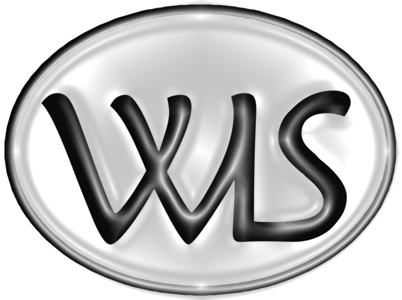 ОГРН 1107746375791,  ИНН 7718805903 / КПП 771801001. Москва, Сокольническая пл., д. 4А, офис 309Телефон:  8-962 999-13-27, e-mail: 494321@gmail.comИсх. № 0409/2019дата: 04/09/2019Куда: Управление Федеральной антимонопольной службы по Красноярскому краюАдрес: Адрес: 660017, г. Красноярск, пр.Мира, 81"Д"Телефон/факс: (391)211-00-00 факс: (391)211-01-14
E-mail: to24@fas.gov.ruОт кого: Долинина Романа Олеговича. Москва, Сокольническая пл., д. 4А, офис 309Жалоба на действия (бездействия) заказчика, уполномоченного органа, уполномоченного учреждения, специализированной организации, комиссии по осуществлению закупок.Заказчик: Государственное предприятие Красноярского края » Красноярскавтотранс»ИНН 2466090243 КПП 246601001, , ОКАТО: 04401000000.Фамилии, имена, отчества членов комиссии по осуществлению закупок, действия (бездействие) которых обжалуются: Организация, осуществляющая размещение	Государственное предприятие Красноярского края » Красноярскавтотранс»Почтовый адрес: Сибирский федеральный округ, Красноярский край, 660049, Российская Федерация, Красноярский край, г. Красноярск, Парижской Коммуны, 33. Место нахождения: Сибирский федеральный округ,Красноярский край, 660049, Российская Федерация, Красноярский край, г. Красноярск, Парижской Коммуны, 33.Ответственное должностное лицо	Андреенко Е.В.Телефон +8 (391) 2270046, Эл. Почта: aev@krasautotrans.ruУчастник размещения заказа (заявитель): Генеральный директор Долинин Роман Олегович. Адрес:107113, г. Москва, Сокольническая пл., д. 4А, офис 309. телефон: 8-962 999-13-27, e-mail: 494321@gmail.com; контактное лицо: Долинин Роман Олегович.Адрес официального сайта, на котором размещена информация о закупке: www.zakupki.gov.ru  Номер извещения: № 31908233195 	Наименование аукциона: Поставка терминалов NEWPOS NEW 7210 (или Эквивалент)5 Дата опубликования извещения о проведении электронного аукциона: 26.08.2019.Обжалуемые действия Заказчика: В документации аукциона в электронной форме Заказчиком при установлении требований к материалам нарушены требования Федерального закона  "О закупках товаров, работ, услуг отдельными видами юридических лиц" от 18.07.2011 N 223-ФЗ, Федеральный закон "О защите конкуренции" от 26.07.2006 N 135-ФЗ.Заказчик своими требованиями искусственно ограничивает возможности участия в аукционе, требования Заказчика имеют признаки ограничения доступа к участию в закупке.Доводы жалобы:Довод 1.Заказчик объявляет электронный аукцион на поставку товара терминал (NEW POS 7210), но требует, чтобы была выполнена поставка товара с определенным программным обеспечением, которое является интеллектуальной собственностью определенной компании. Программа не является составной частью поставляемого товара. Терминал NEW POS 7210 – это товар. Наименование электронного аукциона: «Поставка терминалов NEWPOS NEW 7210 (или Эквивалент)»В проекте контракта, опубликованного в аукционной документации указано: «1.2. Терминал  для обеспечения расчетов за проезд в общественном транспорте Красноярского края  с помощью банковских, транспортных и социальных карт, с программным обеспечением Предметом Контракта является поставка устройств оплаты и проверки проездных документов в подвижном составе (далее – Товар).Устройство оплаты и проверки проездных билетов – это и есть Товар. В него не входит программное обеспечение. Оно может быть разное и это отдельный вид закупок.Аукцион должен проводиться на закупку товара, а не закупку товара с определенным программным обеспечением.Довод 2.В техническом задании Заказчик указываетВ соответствии с этими требованиями Участник должен не только поставить товар, но или закупить готовую программу соответствующую действующей АСОП  г. Красноярска. Тогда получается, что владелец программы по своему усмотрению может каким-то компаниям предоставить данное программное обеспечение, другим не предоставить вовсе или предоставить по завышенной цене. Что ставит участников закупки в неравные условия или вовсе ограничивает возможности участия в закупке.Или сам написать или заказать программу. Но для этого нужны коды, ключи действующей программы АСОП  г. Красноярска. Эти данные Заказчик должен предоставить в открытом доступе в аукционной документации. Что не сделано. Данные не предоставлены.В итоге получается, что компании, потенциальные участники закупки так или иначе связанные с поставщиком программного обеспечения (единственным поставщиком) получают преимущество перед остальными участниками. Это противоречит ст. 17, ч.1, п. 1 153-ФЗ: «1. При проведении торгов, запроса котировок цен на товары (далее - запрос котировок), запроса предложений запрещаются действия, которые приводят или могут привести к недопущению, ограничению или устранению конкуренции, в том числекоординация организаторами торгов, запроса котировок, запроса предложений или заказчиками деятельности их участников, а также заключение соглашений между организаторами торгов и (или) заказчиками с участниками этих торгов, если такие соглашения имеют своей целью либо приводят или могут привести к ограничению конкуренции и (или) созданию преимущественных условий для каких-либо участников, если иное не предусмотрено законодательством Российской Федерации;»Заказчик, организаторы торгов своим требованием о том, что товар, являющийся предметом торгов, должен быть с программным обеспечением определенной компании, координируют деятельность участников, заставляя их или закупить программное обеспечение у определенного поставщика – разработчика программного обеспечения или разработать программное обеспечение, при этом не предоставляет данных по программе, с которой она должна быть совместима. Это аукцион на поставку товара, а не аукцион на поставку товара с определенным программным обеспечением. Требование установки обеспечения в данной закупке противоречит законодательству Российской Федерации. «1. Контрактная система в сфере закупок направлена на создание равных условий для обеспечения конкуренции между участниками закупок. Любое заинтересованное лицо имеет возможность в соответствии с законодательством Российской Федерации и иными нормативными правовыми актами о контрактной системе в сфере закупок стать поставщиком (подрядчиком, исполнителем).2. Конкуренция при осуществлении закупок должна быть основана на соблюдении принципа добросовестной ценовой и неценовой конкуренции между участниками закупок в целях выявления лучших условий поставок товаров, выполнения работ, оказания услуг. Запрещается совершение заказчиками, специализированными организациями, их должностными лицами, комиссиями по осуществлению закупок, членами таких комиссий, участниками закупок любых действий, которые противоречат требованиям настоящего Федерального закона, в том числе приводят к ограничению конкуренции, в частности к необоснованному ограничению числа участников закупок.»Требования Заказчика противоречат 223-ФЗ, они создают неравные «условия для обеспечения конкуренции между участниками закупок».И налицо несоблюдение «принципа добросовестной ценовой и неценовой конкуренции между участниками закупок в целях выявления лучших условий поставок товаров.»Довод 3.Даже в наименовании закупки указанно: «Поставка терминалов NEWPOS NEW 7210 (или Эквивалент)», то есть закупка подразумевает возможность поставки эквивалентного товара, но при этом заказчик требует установки конкретного программного обеспечения без возможности поставки эквивалента. Одно противоречит другому. Руководствуясь вышеизложенным, просим Вас:1. до рассмотрения данной жалобы по существу - приостановить определение поставщика.2. обязать Заказчика привести документацию в соответствие с требованиями Законодательства и продлить срок подачи заявок на участие в аукционе.  3. провести внеплановую проверку деятельности Заказчика.Приложение:Решение о назначении Генерального директора Долинина Р.О.. копия  – 1 лДолжно обеспечить:1. возможность оплаты проезда Социальной картой Красноярского края на городских, пригородных с фиксированной стоимостью и зонированных маршрутах;2. возможность оплаты проезда Транспортными картами на городских маршрутах и пригородных маршрутах с фиксированной стоимостью;3. оплату проезда Транспортными картами на городских маршрутах по тарифным планам с фиксированным числом проездов; 4. возможность возврата денежных средств или поездок на Социальную или Транспортную карту при выходе из строя транспортного средства на маршруте движения с помощью терминала; 5. оплату проезда с дополнительной скидкой в случае пересадки пассажира в течение регламентированного времени в другое транспортное средство и оплатившего проезд с помощью Транспортной карты;6. возможность оплаты проезда Транспортной или Социальной картой только один раз в одном транспортном средстве в одном направлении движения;7. беспроводную инкассацию терминалов по WiFi или GPRS с автоматическим занесением информации в действующую систему учета поездок;8. удаленное обновление терминала в случае разработки новой версии программного обеспечения;9. учет оплаты проезда наличными денежными средствами с помощью терминала;10. печать чека при наличной оплате;11. автоматическое определение уникального номера терминала в процессинговом центре;12. прием к оплате NFC устройств, эмитирующих карты, с помощью платежной компоненты;13. прием к оплате с помощью платежной компоненты банковских карт с бесконтактным интерфейсом: ПС МИР, Visa payWave, MasterCard PayPass, UPI , а также бесконтактные технологии оплаты Apple Pay, Google Pay, Samsung Pay;14. загрузка нормативно-справочной информации из базы данных (актуализация информации о текущих тарифах, списках школьников); 15. авторизация кассира, открытие смены, закрытие смены (открытие и закрытие смены должно производиться в служебном режиме, для входа в который кассиру необходимо приложить служебную смарт-карту к считывателю терминала); 16. возможность интеграции с Платежным шлюзом обеспечивающим проведение авторизации платежей не менее чем через  2 банка эквайера, без смены рабочих ключей в терминале; 17. возможность смены рабочих ключей терминалов по инициативе Платежного шлюза;18. работу с Черным и Белым списками банковских карт;19. возможность проведения банковских транзакций в режиме  online и отложенной авторизации. Режим работы определяется  настройками ПО на терминале.Соответствие стандарту EMV Level 2; Соответствие стандарту безопасности PCI PA-DSS;Сертифицирована по PCI PIN Security.Обеспечение возможности проводить карточные транзакции  как с вводом пин-кода, так и без ввода пин-кода; Платежная компонента должна быть включена в Единый реестр российских программ для электронных вычислительных машин и баз данных (выпускается на основании приказа Министерства Связи и Массовых Коммуникаций Российской Федерации)